Дидактическая игра по математике для детей 6-7 лет«Веселые примеры»Цель игры: Овладение дошкольником навыками устного счетаЗадачи: Учить детей правильно решать примеры; закрепить знания детей о сложении и вычитании; закрепить счет в пределах 10; развивать наблюдательность, внимание, память, мышление.поддерживать у детей желание учиться, быть старательным; реализовать интерес детей к школе.Материал:Облако голубое, лужи с изображениями цифр (от 5 до 10), капельки с примерами (сложение) и сердцевинки цветов с изображениями цифр (от 2 до 6), лепестки с примерами (вычитание).Ход игры:1 вариант: Ребенок начинает собирать сюжет «Дождик» или «Цветок» без определение правильных ответов в примерах.2 вариант: Участники образуют две команды. Одна команда начинает собирать сюжет «Дождик»,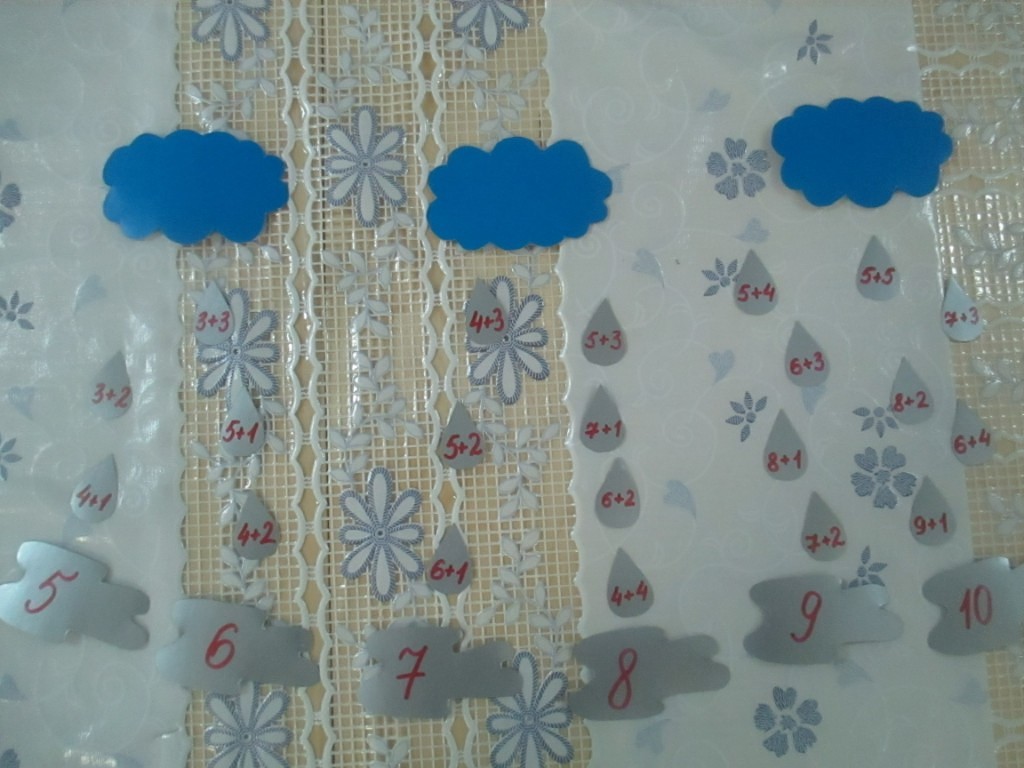 а другая – «Цветок».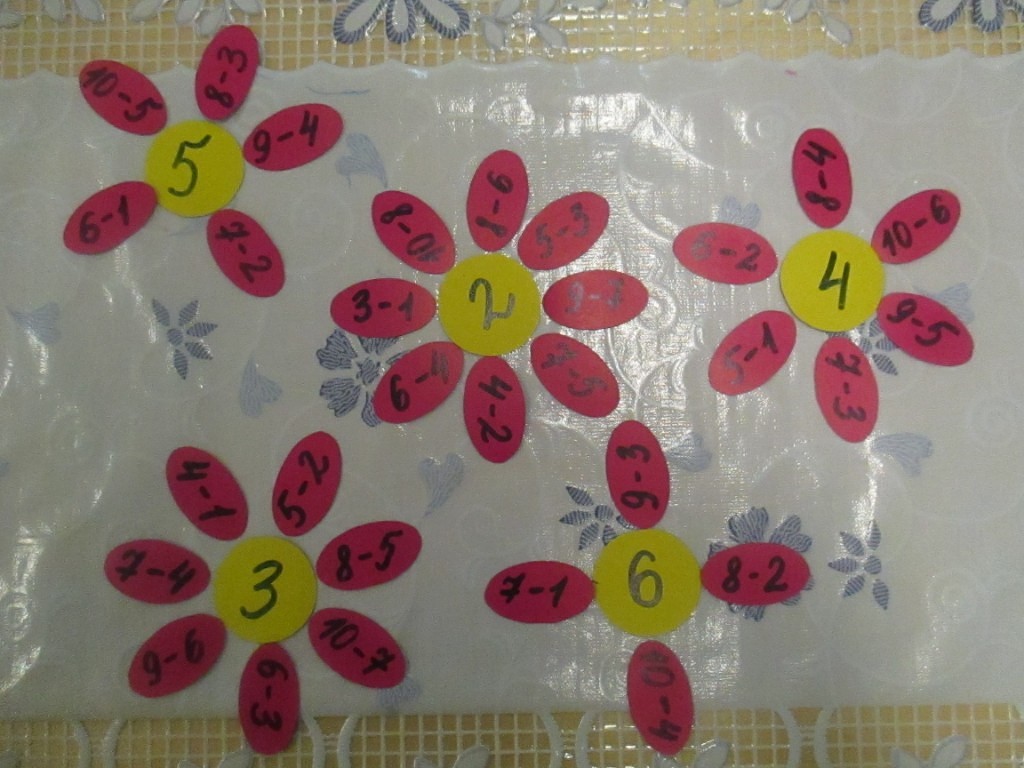 Во время игры дети по мере решения примеров собирают свои сюжеты.Когда все примеры решены в одной из команд, воспитатель проверяет правильность решения примеров. Если всё решено правильно, объявляется победитель.3 вариант: Дети находят примеры на сложение и вычитание, ответы в которых одинаковы. Воспитатель сам называет число.Победителем становится тот, кот быстрее найдет 3 (или 5 – по выбору педагога) верных примеров.Желаем успехов!